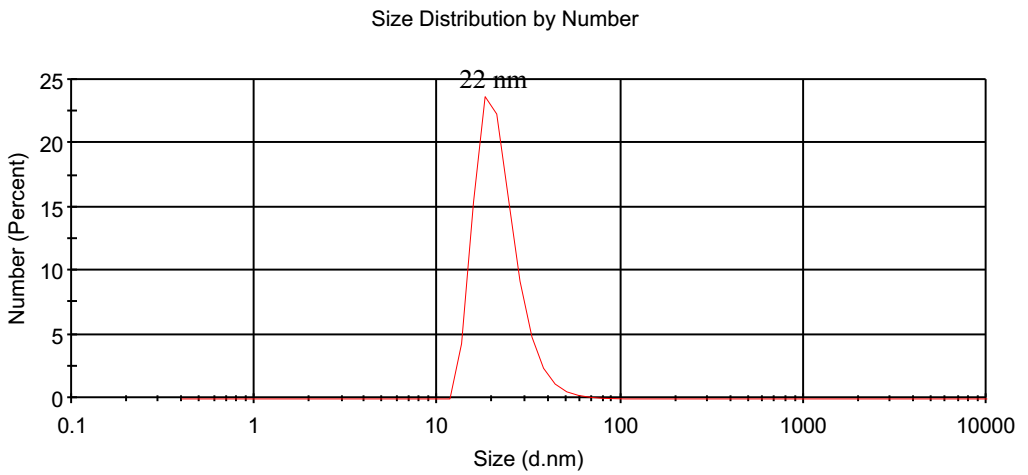 Figure S1: Dynamic light scattering results of PLGA-PEG micelle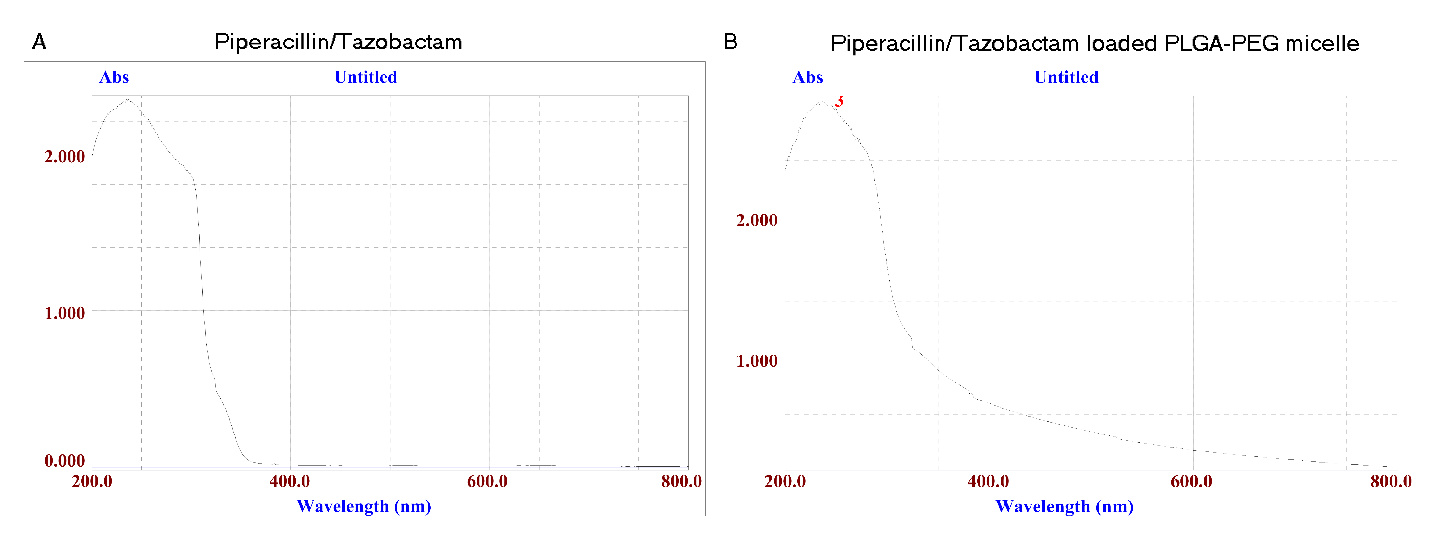 Figure S2: Uv-Vis spectra of A) Piperacillin/Tazibactam and B) Piperacillin/Tazibactam loaded PLGA-PEG micelle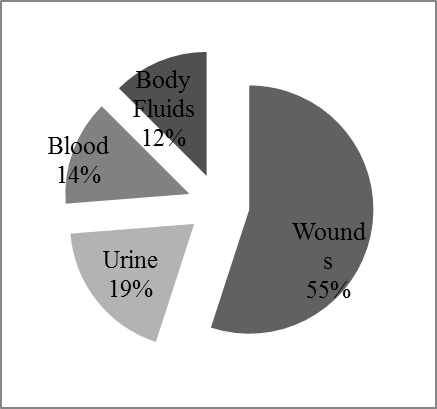 Figure S3: Frequency of p. aeruginosa isolated from various tissues of the bodyFigure S4: Motility inhibition test of free and polymer drug form against on p. aeruginosa isolates